Publicado en Madrid el 13/09/2022 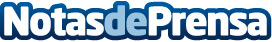 SYNLAB: Cada día en el mundo se producen más de un millón de infecciones de transmisión sexual (ITS)Las ITS cursan frecuentemente de manera asintomática y, de no ser tratadas, puede ocasionar complicaciones graves a largo plazo, destacando entre otras el impacto en la salud sexual y reproductiva (infertilidad, complicaciones del embarazo, transmisión materno-fetal e infección congénita), pero también problemas neurológicos, desordenes inmunitarios y cáncerDatos de contacto:María Guijarro622 836 702Nota de prensa publicada en: https://www.notasdeprensa.es/synlab-cada-dia-en-el-mundo-se-producen-mas-de Categorias: Nacional Medicina Industria Farmacéutica Medicina alternativa Otras ciencias http://www.notasdeprensa.es